ТЕХНОЛОГИЧЕСКАЯ КАРТА урока литературного чтения(4 класс, вариант 1.2)Ход урокаТемаА.С. Пушкин «Сказка о рыбаке и рыбке»А.С. Пушкин «Сказка о рыбаке и рыбке»А.С. Пушкин «Сказка о рыбаке и рыбке»Тип урокаУрок обобщения и систематизации знанийУрок обобщения и систематизации знанийУрок обобщения и систематизации знанийЦельобобщить знания обучающихся по сказке А.С. Пушкина "Сказка о рыбаке и рыбке"; дать  характеристику героям сказки и объяснить нравственный урок сказкиобобщить знания обучающихся по сказке А.С. Пушкина "Сказка о рыбаке и рыбке"; дать  характеристику героям сказки и объяснить нравственный урок сказкиобобщить знания обучающихся по сказке А.С. Пушкина "Сказка о рыбаке и рыбке"; дать  характеристику героям сказки и объяснить нравственный урок сказкиЗадачиОбуч.Обуч.систематизировать знания обучающихся по сказке, проанализировать характеры героевЗадачиРазв.Разв.развивать словарный запас, внимание, словесно-логическое мышление, память, скорость реакции, активизировать мыслительные процессы, навык чтенияЗадачиКор.Кор.формировать грамотную диалогическую речь на основе слухового восприятия на речевом материале  урока и организационных фраз;  учить соблюдать логическое ударение во фразах; отрабатывать темп, слитность речи;   следить за соблюдением словесного ударения и норм орфоэпииЗадачиВосп.Восп.воспитывать чувство любви к творчеству А.С. Пушкина, интерес к чтению и сказкам, нравственные качества дружбы, сплочённости, доброжелательностиРечевой материалСказка, зачин, многократное повторение, волшебство, устаревшие слова: простофиля, корыто, землянка, дворянка, душегрейка, невежа и т д, 2023 и 1833 год, доброта, благодарность, справедливостьСказка, зачин, многократное повторение, волшебство, устаревшие слова: простофиля, корыто, землянка, дворянка, душегрейка, невежа и т д, 2023 и 1833 год, доброта, благодарность, справедливостьСказка, зачин, многократное повторение, волшебство, устаревшие слова: простофиля, корыто, землянка, дворянка, душегрейка, невежа и т д, 2023 и 1833 год, доброта, благодарность, справедливостьПланируемые результатыПланируемые результатыПланируемые результатыПланируемые результатыПредметныеПредметныечитать осознанно, выразительно и без ошибокработать с текстом: описывать героя, его характер, поступкичитать осознанно, выразительно и без ошибокработать с текстом: описывать героя, его характер, поступкиМетапредметные(познавательные, регулятивные, коммуникативные)Метапредметные(познавательные, регулятивные, коммуникативные)учится определять цель и задачи усвоения новых знаний в сотрудничестве с учителем, подводить итоги учебной, практической деятельности;учиться обобщать, систематизировать;учиться строить речевое высказывание в устной форме; учиться формулировать собственное мнение и позицию;приобретение  опыта учебного сотрудничества, осуществление совместной познавательной, творческой деятельности в парах, в группе;учиться договариваться и приходить к общему решению в совместной деятельности; учиться задавать вопросы;учится определять цель и задачи усвоения новых знаний в сотрудничестве с учителем, подводить итоги учебной, практической деятельности;учиться обобщать, систематизировать;учиться строить речевое высказывание в устной форме; учиться формулировать собственное мнение и позицию;приобретение  опыта учебного сотрудничества, осуществление совместной познавательной, творческой деятельности в парах, в группе;учиться договариваться и приходить к общему решению в совместной деятельности; учиться задавать вопросы;ЛичностныеЛичностныепроявлять  интерес к чтению литературных сказок,желание составлять словесный портрет литературного герояпроявлять  интерес к чтению литературных сказок,желание составлять словесный портрет литературного герояМежпредметные связиМежпредметные связиМатематика, русский язык, окружающий мирМатематика, русский язык, окружающий мирРесурсы для подготовки и проведения урокаРесурсы для подготовки и проведения урокаКомпьютер, интерактивная доска, мультимедийный проектор, авторская презентация к уроку, таблички со словарными словами, настольный театр, интерактивная игра, картинки с изображением старика, старухи и золотой рыбки  Компьютер, интерактивная доска, мультимедийный проектор, авторская презентация к уроку, таблички со словарными словами, настольный театр, интерактивная игра, картинки с изображением старика, старухи и золотой рыбки  УМКУМКН.Граш Чтение и развитие речи. Учебное пособие 5 класс М. Владос 2020 гН.Граш Чтение и развитие речи. Учебное пособие 5 класс М. Владос 2020 г                    Деятельность учителя                Деятельность обучающихся                Деятельность обучающихсяОрганизационный моментОрганизационный моментОрганизационный момент-Ребята, встаньте и поздоровайтесь с гостями (на  слух)-Наденьте наушники. (на  слух) - Максим! Кирилл!   Ты слышишь? (на  слух) -Кирилл, спроси у Максима, какой сейчас урок? (на  слух)-Кто сегодня дежурный? (на  слух)-Улыбнитесь друг другу, подарите улыбки мне.  А теперь настроимся на работу и произнесём волшебную фразу: «Я хочу много знать!»  Речевая зарядкаБудем читать, особое внимание уделяя звуку «К», соблюдая ударение и паузыСначала читает учитель, потом хором, потом по одному.Ка___   ка    корытоОк____ ок   урокСка___ ска  сказкаСоставь словосочетания:Интересная сказка, авторская сказкаСказка-ложь, да в ней намёкДобрым  молодцам урок! А.С. Пушкин-Ребята, встаньте и поздоровайтесь с гостями (на  слух)-Наденьте наушники. (на  слух) - Максим! Кирилл!   Ты слышишь? (на  слух) -Кирилл, спроси у Максима, какой сейчас урок? (на  слух)-Кто сегодня дежурный? (на  слух)-Улыбнитесь друг другу, подарите улыбки мне.  А теперь настроимся на работу и произнесём волшебную фразу: «Я хочу много знать!»  Речевая зарядкаБудем читать, особое внимание уделяя звуку «К», соблюдая ударение и паузыСначала читает учитель, потом хором, потом по одному.Ка___   ка    корытоОк____ ок   урокСка___ ска  сказкаСоставь словосочетания:Интересная сказка, авторская сказкаСказка-ложь, да в ней намёкДобрым  молодцам урок! А.С. Пушкин- Здравствуйте.- Я слышу.- Максим, какой сейчас урок?- Сейчас урок литературного чтения-Я-дежурныйЯ хочу много знать!-Будем хорошо говорить.  проговаривают хором и по одному, соблюдая ударение и паузы.Обобщение и систематизация изученного материалаОбобщение и систематизация изученного материалаОбобщение и систематизация изученного материала Актуализация знаний обучающихся.-Как вы думаете, что мы будем делать на уроке? (на  слух)-Над какой сказкой мы работаем? Кто автор? (на  слух)Итак, тема нашего урока « Сказка о рыбаке и рыбке» (слайд1)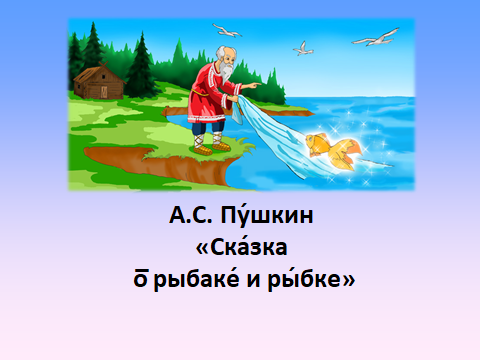 -Сколько сказок написал. А.С. Пушкин? Назовите их.(сл/зр)-Кто сыграл важную роль в жизни А. С. Пушкина? .(сл/зр)-Какую сказку можно по-настоящему назвать сказкой? Что должно быть обязательно в сказке? .(сл/зр)Назовите зачин сказки, волшебного героя сказки, какая фраза повторяется несколько раз в сказке.(сл/зр)Работа со словарными словами.-Какой сейчас год? на  слух)(вешается карточка на доску) 2023Сказка о рыбаке и рыбке была написана Пушкиным в 1833 году.(вешается карточка на доску 1833) Посчитайте, сколько лет назад это было.(сл/зр)В сказке много устаревших слов, давайте вспомним, что они обозначают. Подберите синонимы к глаголам(слайд2)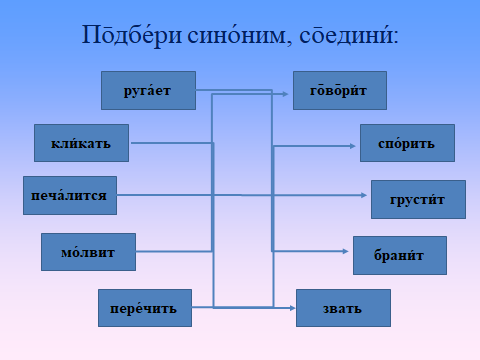 Работа над содержанием сказки с помощью восстановления последовательности схемы: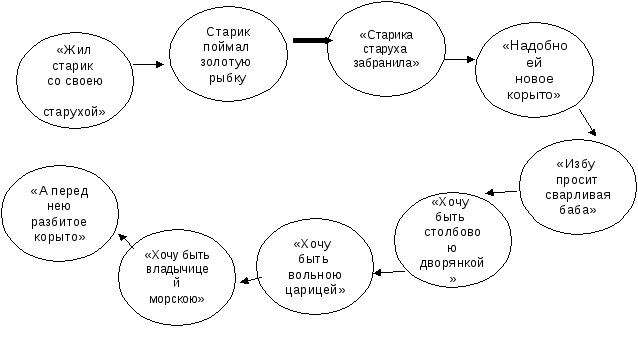 - Какое желание старухи рыбка не исполнила? (сл/зр) (слайд3)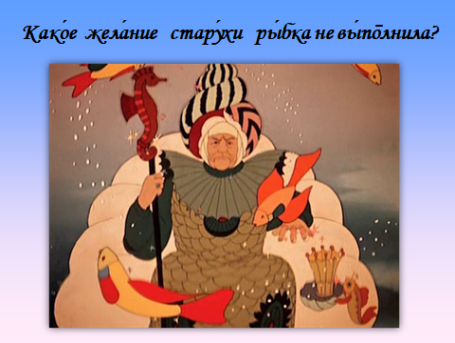 -Чем заканчивается сказка? (сл/зр) (слайд 4)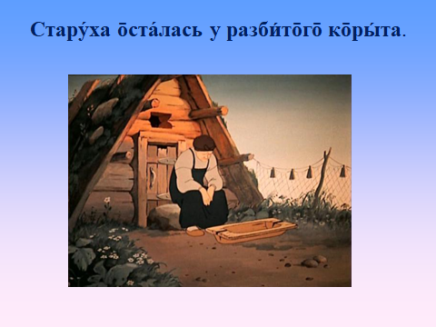 Характеристика героев сказки Назовите главных героев сказки. (на слух)                                                                        - Я предлагаю вам соотнести героев с теми качествами характера, которыми они обладают.(на доске  картинки старика, старухи, рыбки), а на столе лежат качества характера. К доске выходят три обучающихся и подбирают  качества характера к героям сказки.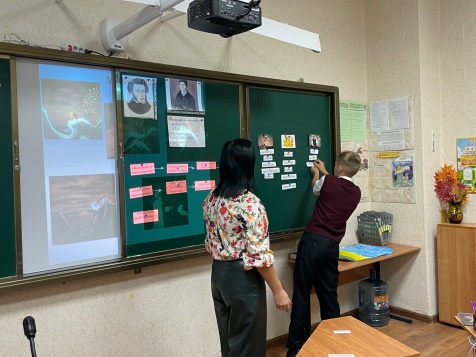 Характеристика моря -Вы еще не назвали море.  Давайте вспомним, как менялось море на протяжении сказки. Подберите предложения к картинкам. .(сл/зр) (слайд 5)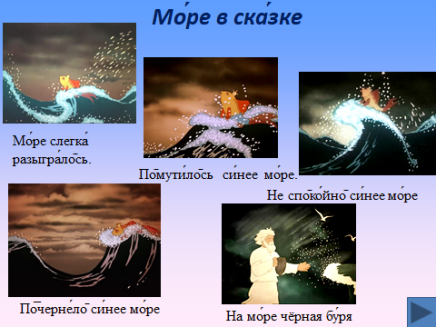 Видеоотрывок «Буря»ФизминуткаУпражнения для головы и глаз:Глазки видят всё вокруг,Обведу я ими круг.Глазкам видеть всё дано-Где окно, а где кино.Обведу я ими круг,Погляжу на мир вокруг. Чтение отрывка сказки по ролям с использованием театра. Интерактивная игра «Лучший знаток сказки»Игра представлена в виде теста с вариантами ответов на вопрос. Ребята отвечают по цепочке и зарабатывают очки. За каждый правильный ответ ребята получают 1 очко, если ответ неправильный право ответа переходит к следующему участнику. В конце игры подводятся итоги. Обучающиеся получают медали за лучшее знание сказки. Актуализация знаний обучающихся.-Как вы думаете, что мы будем делать на уроке? (на  слух)-Над какой сказкой мы работаем? Кто автор? (на  слух)Итак, тема нашего урока « Сказка о рыбаке и рыбке» (слайд1)-Сколько сказок написал. А.С. Пушкин? Назовите их.(сл/зр)-Кто сыграл важную роль в жизни А. С. Пушкина? .(сл/зр)-Какую сказку можно по-настоящему назвать сказкой? Что должно быть обязательно в сказке? .(сл/зр)Назовите зачин сказки, волшебного героя сказки, какая фраза повторяется несколько раз в сказке.(сл/зр)Работа со словарными словами.-Какой сейчас год? на  слух)(вешается карточка на доску) 2023Сказка о рыбаке и рыбке была написана Пушкиным в 1833 году.(вешается карточка на доску 1833) Посчитайте, сколько лет назад это было.(сл/зр)В сказке много устаревших слов, давайте вспомним, что они обозначают. Подберите синонимы к глаголам(слайд2)Работа над содержанием сказки с помощью восстановления последовательности схемы:- Какое желание старухи рыбка не исполнила? (сл/зр) (слайд3)-Чем заканчивается сказка? (сл/зр) (слайд 4)Характеристика героев сказки Назовите главных героев сказки. (на слух)                                                                        - Я предлагаю вам соотнести героев с теми качествами характера, которыми они обладают.(на доске  картинки старика, старухи, рыбки), а на столе лежат качества характера. К доске выходят три обучающихся и подбирают  качества характера к героям сказки.Характеристика моря -Вы еще не назвали море.  Давайте вспомним, как менялось море на протяжении сказки. Подберите предложения к картинкам. .(сл/зр) (слайд 5)Видеоотрывок «Буря»ФизминуткаУпражнения для головы и глаз:Глазки видят всё вокруг,Обведу я ими круг.Глазкам видеть всё дано-Где окно, а где кино.Обведу я ими круг,Погляжу на мир вокруг. Чтение отрывка сказки по ролям с использованием театра. Интерактивная игра «Лучший знаток сказки»Игра представлена в виде теста с вариантами ответов на вопрос. Ребята отвечают по цепочке и зарабатывают очки. За каждый правильный ответ ребята получают 1 очко, если ответ неправильный право ответа переходит к следующему участнику. В конце игры подводятся итоги. Обучающиеся получают медали за лучшее знание сказки.-Мы будем говорить, читать, отвечать на вопросы, играть-Сказка о рыбаке и рыбке-А.С.Пушкин-6 сказок-Арина Родионовна- зачин (начало)- троекратный повтор (многократный)-  волшебство- положительные и отрицательные героиОбучающиеся отвечают на вопросы, называют положительных и отрицательных героев сказки, волшебного героя. Сейчас 2023 год -190 лет назад.Обучающиеся вытаскивают карточки со словарными словами, называют, что они обозначаютОбучающиеся выходят к доске и восстанавливают события сказки по порядку.-Стать владычицей  морской-Старуха осталась у разбитого корыта-Старик, старуха и золотая рыбкаОбучающиеся проверяют правильность выполнения задания. Обучающиеся подбирают предложения с картинкой.Просмотр видеоотрывка из сказки «Буря»Обучающиеся вместе с учителем выполняют упражнения для глазОбучающиеся  выходят к доске и читают отрывок сказки по ролям, используя настольный театр.Обучающиеся отвечают на вопросы и зарабатывают очки.Итог урокаИтог урокаИтог урока-  Вернемся к словам Пушкина  «Сказка ложь, да в ней намёкДобрым молодцам урок» (сл/зр)Сказка была написана 190 лет назад, но она до сих пор интересна и не просто интересна, она учат нас жить и правильно поступать.Подумайте, чтобы вы попросили у рыбки, если бы поймали золотую рыбку. Оценки за урок.-  Вернемся к словам Пушкина  «Сказка ложь, да в ней намёкДобрым молодцам урок» (сл/зр)Сказка была написана 190 лет назад, но она до сих пор интересна и не просто интересна, она учат нас жить и правильно поступать.Подумайте, чтобы вы попросили у рыбки, если бы поймали золотую рыбку. Оценки за урок.Обучающиеся называют, что они хотели бы получить от рыбки.